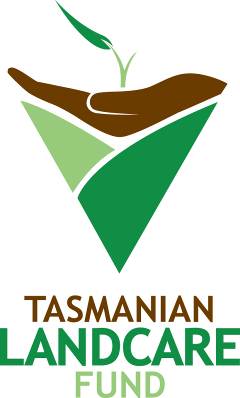 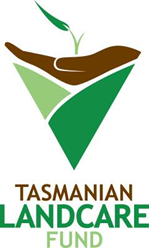 Tasmanian Landcare Fund Round 19  -  Project Completion ReportApplicant’s Name 	.................................................................................................................................................................................................................................................Contact Person’s Name  ...........................................................................................................Address	.................................................................................................................................................................................................................................................Phone Number .......................................................................................................................Email	........................................................................................Grant amount..	Amount spent	...Report submission date .........................................................................................................	Project Title 	................................................................................................................................................................Project work plan / budget (what/when/who/how much) What (if anything) unplanned happened with your project? How did it affect your project and what did you do in response to it?  How has your project improved community Landcare? (This may include social, environmental and economic elements.)...................................................................................................................................................................................................................................................................................................................................................................................................................................................................................................................................................................................................................................................................................................................................................................................................................................................................................................................................................................................................................................................................................................................................................................................................................................................................................................................................................................................................... Did your project succeed in doing what you wanted it to do? List here the measurable outcomes and show the measure you proposed to achieve and what you are finally measuring.What will you do/have you done with the results of your project?	Other comments on your project or the TLF funding opportunity?	........................................................................................................................................................................................................................................................................................................................................................................................................................................................................................................................................................................................................................................................................................................................................................................................................................................................................................................................................................................................................................................................................................................................................................................................................................................................................................................................................................................................................................................................................................................................................................................................................................................................................................................................................................................................................................................................................Thank you for your involvement in community LandcareActivityWhen was it done?Who was involved?How much did it cost?Grant funds usedWhat happened?How did it affect the project?What did you do in response?Describe the measurable outcome?Predicted final measurementActual final measurementWho have you told about the successes and lessons of your project? How did you tell them?